АДМИНИСТРАЦИЯ КОЛПАШЕВСКОГО ГОРОДСКОГО ПОСЕЛЕНИЯПОСТАНОВЛЕНИЕ27.11.2023																																																																																																																											 				№ 931О проведении аукциона в электронной форме на право заключениядоговора аренды земельного участка, расположенного по адресу: г. Колпашево, ул. Портовая, земельный участок 36/2/22В соответствии со статьями 39.11, 39.12, 39.13 Земельного кодекса Российской Федерации, во исполнение распоряжения Администрации Колпашевского городского поселения от 16.11.2023 года № 492 «Об организации и проведении аукциона на право заключения договора аренды земельного участка, расположенного по адресу: г. Колпашево, ул. Портовая, земельный участок 36/2/22»ПОСТАНОВЛЯЮ:Определить Муниципальное казенное учреждение «Имущество» уполномоченным органом по проведению аукциона в электронной форме на право заключения договора аренды земельного участка, государственная собственность на который не разграничена, с кадастровым номером 70:19:0000004:2822, площадью 35 кв.м., с категорией земель: земли населенных пунктов, расположенного по адресу: Российская Федерация, Томская область, Колпашевский муниципальный район, Колпашевское городское поселение,                   г. Колпашево, ул. Портовая, земельный участок 36/2/22 установив при этом, что:1) начальная цена предмета аукциона составляет 1210 (одна тысяча двести десять) рублей 49 копеек в год (3 % кадастровой стоимости земельного участка);2) шаг аукциона: 36 (тридцать шесть) рублей 31 копейка (3 % от начальной цены предмета аукциона);3) размер задатка: 363 (триста шестьдесят три) рубля 15 копеек (30 % от начальной цены предмета аукциона);4) вид разрешенного использования: хранение автотранспорта;5) срок аренды –3 (три) года;6) предельные параметры разрешенного строительства не подлежат установлению.2. Муниципальному казенному учреждению «Имущество» (Подшивалову А.А.) организовать проведение аукциона в электронной форме на право заключения договора аренды земельного участка, указанного в п. 1 настоящего постановления.Утвердить форму извещения с приложениями о проведении аукциона в электронной форме, опубликовать ее в Ведомостях органов местного самоуправления Колпашевского городского поселения, разместить на официальном сайте Российской Федерации для размещения информации о проведении торгов и официальном сайте органов местного самоуправления Колпашевского городского поселения согласно приложению к настоящему постановлению.Установить срок исполнения настоящего постановления в порядке и сроки, предусмотренные действующим законодательством. Настоящее постановление вступает в силу с даты подписания. Опубликовать настоящее постановление в Ведомостях органов местного самоуправления Колпашевского городского поселения и разместить на официальном сайте органов местного самоуправления Колпашевского городского поселения. Контроль за исполнением настоящего постановления возложить на директора муниципального казённого учреждения «Имущество» Подшивалова А.А.А.А.Подшивалов5 24 92Приложение УТВЕРЖЕНОпостановлением Администрации Колпашевского городского поселения от 27.11.2023 № 931ИЗВЕЩЕНИЕ О ПРОВЕДЕНИИАУКЦИОНА В ЭЛЕКТРОННОЙ ФОРМЕМуниципальное казенное учреждение «Имущество» на основании постановления Администрации Колпашевского городского поселения от 27.11.2023 № 931 объявляет аукцион в электронной форме, открытый по составу участников и форме подачи предложений о цене, на право заключения договора аренды земельного участка, государственная собственность на который не разграничена, с категорией земель: земли населенных пунктов.Условия аукциона в электронной форме, порядок и условия заключения договора аренды земельного участка с Участником являются условиями публичной оферты, а подача заявки на участие в аукционе в электронной форме в установленные в Извещении сроки и порядке является акцептом оферты в соответствии со статьей 438 Гражданского кодекса Российской Федерации. Настоящее извещение о проведении аукциона в электронной форме размещается на официальном сайте Российской Федерации для размещения информации о проведении торгов www.torgi.gov.ru, на официальном сайте органов местного самоуправления Колпашевского городского поселения http://www.kolpsite.ru, на электронной площадке ООО «РТС-тендер» www.i.rts-tender.ru. Все приложения к извещению являются его неотъемлемой частью.Оператор электронной площадки - юридическое лицо, зарегистрированное на территории Российской Федерации, владеющее электронной площадкой, в том числе необходимыми для ее функционирования программно-аппаратными средствами, обеспечивающее ее функционирование и включенное в перечень операторов электронных площадок, утвержденный Распоряжением Правительства Российской Федерации от 12.07.2018 № 1447-р «Об утверждении перечней операторов электронных площадок и специализированных электронных площадок, предусмотренных Федеральными законами от 05.04.2013 № 44-ФЗ, от 18.07.2011 № 223-ФЗ» - Общество с ограниченной ответственностью «РТС-тендер» (ООО «РТС-тендер») (https://www. i.rts-tender.ru/). Юридический адрес Оператора: 121151, г. Москва, наб. Тараса Шевченко,	д. 23А, 25 этаж, помещение 1. Контактный телефон: 8(499)653-77-00. Адрес электронной почты: isupport@rts-tender.ruОрганизатор аукциона в электронной форме(далее - Организатор аукциона)1.1. Полное наименование: Муниципальное казенное учреждение «Имущество».1.2. Почтовый и юридический адрес: 636460, Томская область, г. Колпашево, ул. Победы 5 (помещение МКУ «Имущество»).1.3. E-Mail: kolp-imu@gov70.ru1.4. Телефон: (38254) 5-24-922. Уполномоченный орган2.1. Полное наименование: Муниципальное казенное учреждение «Имущество».2.2. Почтовый и юридический адрес: 636460, Томская область, г. Колпашево, ул. Победы 5 (помещение МКУ «Имущество»).2.3. E-Mail: kolp-imu@gov70.ru2.4. Телефон: (38254) 5-24-922.5. Аукцион проводится на основании распоряжения Администрации Колпашевского городского поселения от 16.11.2023 № 4923. Место, дата, время и порядок проведения аукциона3.1. Место проведения аукциона: электронная площадка www.rts-tender.ru.3.2. Дата и время начала проведения аукциона: 16.01.2024 в 11 час. 00 мин. по местному времени.3.3. Проведение аукциона обеспечивается Оператором электронной площадки в соответствии с Регламентом и Инструкциями.3.4. В аукционе могут участвовать только Заявители, допущенные к участию в аукционе и признанные Участниками. Оператор электронной площадки обеспечивает Участникам возможность принять участие в аукционе.3.5. Процедура аукциона проводится в день и время, указанные в пункте 3.2 Извещения. Время проведения аукциона не должно совпадать со временем проведения профилактических работ  на электронной площадке.3.6. Аукцион проводится путем повышения Начальной цены Предмета аукциона на «шаг аукциона», установленный в пункте 6.1 Извещения.3.7. Если в течение 10 (десяти) минут со времени начала проведения процедуры аукциона не поступило ни одного предложения о цене Предмета аукциона, которое предусматривало бы более высокую цену Предмета аукциона, аукцион завершается с помощью программных и технических средств электронной площадки.3.8. В случае поступления предложения о более высокой цене Предмета аукциона, время представления следующих предложений о цене Предмета аукциона продлевается на 10 (десять) минут.3.9. Аукцион завершается с помощью программных и технических средств электронной площадки, если в течение 10 (десяти) минут после поступления последнего предложения о цене Предмета аукциона ни один Участник не сделал предложение о цене Предмета аукциона, которое предусматривало бы более высокую цену Предмета аукциона.3.10. Победителем признается Участник, предложивший наибольшую цену Предмета аукциона.3.11. Ход проведения процедуры аукциона фиксируется Оператором электронной площадки в    электронном журнале, который направляется Организатору аукциона в течение 1 (одного) часа со времени завершения аукциона для подведения Аукционной комиссией результатов аукциона путем  оформления Протокола о результатах аукциона. Один экземпляр Протокола о результатах аукциона  передается Победителю аукциона.3.12. Оператор электронной площадки приостанавливает проведение аукциона в случае технологического сбоя, зафиксированного программными и техническими средствами электронной площадки. Не позднее чем за 3 (три) часа до времени возобновления проведения аукциона, в соответствии с Регламентом и Инструкциями Участники получают уведомления от Оператора электронной площадки с указанием даты и времени возобновления проведения аукциона.3.13. После завершения аукциона Оператор электронной площадки размещает Протокол о результатах аукциона на электронной площадке с Регламентом и Инструкциями.3.14. Организатор аукциона размещает Протокол о результатах аукциона на Официальном сайте торгов, в течение одного рабочего дня со дня его подписания.3.15. Аукцион признается несостоявшимся в случаях, если:по окончании срока подачи Заявок была подана только одна Заявка;по окончании срока подачи Заявок не подано ни одной Заявки;на основании результатов рассмотрения Заявок принято решение об отказе в допуске к участию в аукционе всех Заявителей;на основании результатов рассмотрения Заявок принято решение о допуске к участию в аукционе и признании Участником только одного Заявителя;в случае если в течение 10 (десяти) минут после начала проведения аукциона не поступило ни одного предложения о цене Предмета аукциона, которое предусматривало бы более высокую цену Предмета аукциона.4. Предмет аукциона4.1. Наименование предмета аукциона: право на заключение договора аренды земельного участка, государственная собственность на который не разграничена, с категорией земель земли населенных пунктов.4.2. Место расположения земельного участка: Российская Федерация, Томская область, Колпашевский муниципальный район, Колпашевское городское поселение,                      г. Колпашево, ул. Портовая, земельный участок 36/2/22.4.3. Кадастровый номер земельного участка: 70:19:0000004:2822.4.4. Границы земельного участка: указаны в выписке из Единого государственного реестра недвижимости об основных характеристиках и зарегистрированных правах на объект недвижимости от 07.11.2023 года.4.5. Площадь земельного участка: 35 кв.м.4.6. Разрешенное использование земельного участка: хранение автотранспорта.4.7. Сведения о зарегистрированных правах на земельный участок отсутствуют.4.8. Сведения об ограничениях прав на земельный участок отсутствуют.4.9. Принадлежность земельного участка к определенной категории земель: земли населенных пунктов.4.10. Предельные параметры разрешенного строительства не подлежат установлению.4.11. Информация о возможности подключения (технологического присоединения) объектов капитального строительства к сетям инженерно-технического обеспечения (за исключением сетей электроснабжения) отсутствует.5. Начальная цена предмета аукциона5.1. Начальная цена предмета аукциона составляет: 1210 (одна тысяча двести десять) рублей 49копеек, НДС не облагается. Начальная цена предмета аукциона устанавливается в размере ежегодной арендной платы.6. Информация о «Шаге аукциона»6.1. «Шаг аукциона» устанавливается в размере 3 % от начальной цены предмета аукциона – 36 (тридцать шесть) рублей 31 копейка.Информация о форме заявки на участие в аукционе, порядке ее приема, об адресе места ее приема, о дате и времени начала и окончания приема заявок на участие в аукционеПрием заявок обеспечивается Оператором электронной площадки в соответствии с Регламентом и Инструкциями. Один Заявитель вправе подать только одну Заявку.Заявитель с учетом требований Разделов 7,8,14,15, подает заявку в соответствии с Регламентом и Инструкциями.Заявка направляется Заявителем Оператору электронной площадки в сроки, указанные в пунктах 7.13, 7.14 Извещения, путем:Заполнения Заявителем ее электронной формы (Приложение № 1) с приложением указанных в настоящем пункте документов в форме электронных документов или электронных образов документов, то есть документов на бумажном носителе, преобразованных в электронно- цифровую форму путем сканирования с сохранением их реквизитов;Копии документов, удостоверяющих личность Заявителя (для граждан); Надлежащим образом заверенный перевод на русский язык документов о государственной регистрации юридического лица в соответствии с законодательством иностранного государства в случае, если Заявителем является иностранное юридическое лицо;7.3.4. Документы, подтверждающие внесение задатка. При подаче Заявителем Заявки в соответствии с Регламентом и Инструкциями, информация о внесении Заявителем задатка формируется Оператором электронной площадки и направляется Организатору аукциона.7.3.5. Подписания Заявки ЭП Заявителя в соответствии с Регламентом и Инструкциями.7.4. Заявка и прилагаемые к ней документы направляются единовременно в соответствии с Регламентом и Инструкциями. Не допускается раздельного направления Заявки и приложенных к ней документов, направление дополнительных документов после подачи Заявки или замена ранее направленных документов без отзыва Заявки в соответствии с Регламентом и Инструкциями.7.5. В соответствии с Регламентом и Инструкциями Оператор электронной площадки возвращает Заявку Заявителю в случае:Предоставления Заявки, подписанной ЭП лица, не уполномоченного действовать от имени Заявителя;Подачи одним Заявителем двух и более Заявок при условии, что поданные ранее Заявки не отозваны;Получения Заявки после установленных в пункте 7.14 Извещении дня и времени окончания срока приема Заявок.Одновременно с возвратом Заявки Оператор электронной площадки уведомляет Заявителя об основаниях ее возврата.Возврат Заявок по иным основаниям не допускается.7.6. В случае отсутствия у Оператора электронной площадки оснований возврата Заявки Заявителю, Оператор электронной площадки регистрирует Заявку в соответствии с Регламентом и Инструкциями. При этом Оператор электронной площадки направляет Заявителю уведомление о поступлении Заявки в соответствии с Регламентом и Инструкциями.7.7. Заявитель вправе отозвать Заявку в любое время до установленных даты и времени окончания срока приема Заявок (пункт 7.14 Извещения) в соответствии с Регламентом и Инструкциями.7.8. Заявитель после отзыва Заявки вправе повторно подать Заявку до установленных даты и времени окончания срока приема Заявок (пункт 7.14 Извещения) в порядке, установленном Разделами 7,8, 14,15 Извещения.7.9. Прием Заявок прекращается Оператором электронной площадки с помощью программных и технических средств в дату и время окончания срока приема Заявок, указанные в пункте 7.14 Извещения.7.10. Ответственность за достоверность указанной в Заявке информации и приложенных к ней документов несет Заявитель.7.11. После окончания срока приема Заявок (пункт 7.14 Извещения) Оператор электронной площадки направляет Заявки Организатору аукциона в соответствии с Регламентом и Инструкциями.7.12. Место приема заявок на участие в аукционе (далее по тексту - Заявки): электронная площадка www.rts-tender.ru.7.13. Дата и время начала приема заявок на участие в аукционе: 14.12.2023 в 09 час. 00 мин по местному времени.7.14. Дата и время окончания срока приема заявок на участие в аукционе: 11.01.2024 в 17    час. 00 мин. по местному времени.7.15. Дата и время рассмотрения заявок на участие в аукционе: 12.01.2024 в 11 час. 00 мин. по местному времени.Информация о размере задатка, порядке его внесения участникамиаукциона и возврата им задатка, банковских реквизитах счета для перечисления задатка8.1. Размер задатка для участия в аукционе: 30% от начальной цены предмета аукциона 363 ( триста шестьдесят три) рубля 15 копеек, НДС не облагается.8.2. Для участия в аукционе устанавливается требование о внесении задатка.8.3. В целях исполнения требований о внесении задатка для участия в аукционе Заявитель с учетом требований Разделов 8, 16 Извещения обеспечивает наличие денежных средств на счёте Оператора электронной площадки в размере, не менее суммы задатка, указанного в пункте 8 Извещения.8.4. Перечисление денежных средств на счёт Оператора электронной площадки производится в соответствии с Регламентом и Инструкциями, по следующим реквизитам:Получатель платежа: Общество с ограниченной ответственностью «РТС-тендер»Банковские реквизиты: Филиал "Корпоративный" ПАО "Совкомбанк" БИК 044525360Расчётный счёт: 40702810512030016362Корр.счёт 30101810445250000360ИНН 7710357167 КПП 773001001Назначение платежа: «Внесение гарантийного обеспечения по Соглашению о внесении гарантийного обеспечения, № аналитического счета, без НДС».Операции по перечислению денежных средств на аналитическом счете Оператора электронной площадки в соответствии с Регламентом и Инструкциями учитываются на аналитическом счете Заявителя, открытом Оператором электронной площадки.Денежные средства в размере, равном задатку, указанному в пункте 8 Извещения, блокируются Оператором электронной площадки на аналитическом счете Заявителя в соответствии с Регламентом и Инструкциями. Основанием для блокирования денежных средств является Заявка, направленная Оператору электронной площадки. Заблокированные на аналитическом счете Заявителя денежные средства являются задатком.Прекращение блокирования денежных средств на аналитическом счете Заявителя в соответствии с Регламентом и Инструкциями производится Оператором электронной площадки в следующем порядке:для Заявителя, отозвавшего Заявку до окончания срока приема Заявок, установленного пунктом 7.14 Извещения, - в течение 3 (трех) рабочих дней со дня поступления уведомления отзыве Заявки в соответствии с Регламентом и Инструкциями;для Заявителя, не допущенного к участию в аукционе, - в течение 3 (трех) рабочих дней со дня оформления Протокола рассмотрения заявок на участие в аукционе в соответствии с Регламентом и Инструкциями;для участников аукциона (далее - Участник), участвовавших в аукционе, но не победивших в нем, - в течение 3 (трех) рабочих дней со дня подписания Протокола о результатах аукциона в соответствии с Регламентом и Инструкциями.Задаток, внесенный лицом, признанным победителем аукциона (далее - Победитель), а также задаток внесенный иным лицом, с которым договор аренды земельного участка заключается в соответствии с пунктами 13 и 14 статьи 39.12 Земельного кодекса Российской Федерации, засчитываются в счет арендной платы за Земельный участок. Перечисление задатка Арендодателю в счет арендной платы за земельный участок осуществляется Оператором электронной площадки в соответствии с Регламентом и Инструкциями.Задатки, внесенные указанными в настоящем пункте лицами, не заключившими в установленном в Извещении порядке договора аренды земельного участка вследствие уклонения от заключения указанного договора, не возвращаются.9. Информация о сроке аренды9.1. Срок аренды: 3 (три) года.10. Информация о льготах по арендной плате в отношении земельного участка, включенного в перечень государственного имущества или перечень муниципального имущества, предусмотренные частью 4 статьи 18 Федерального закона от 24 июля 2007 года № 209-ФЗ «О развитии малого и среднего предпринимательства в Российской Федерации», если такие льготы установлены соответственно нормативными правовыми актами Правительства Российской Федерации, нормативными правовыми актами субъектов Российской Федерации, муниципальными правовыми актами10.1. Льготы отсутствует.11. Информация об обязательстве по сносу здания, сооружения, объекта незавершенного строительства, которые расположены на земельном участке и в отношении которых принято решение о сносе самовольной постройки, в срок, не превышающий двенадцати месяцев11.1. Обязательства отсутствуют.12. Информация об обязательстве по сносу здания, сооружения, объекта незавершенного строительства, которые расположены на земельном участке и в отношении которых принято решение о сносе самовольной постройки или ее приведении в соответствие с установленными требованиями, либо по представлению в орган местного самоуправления поселения, городского округа по месту нахождения самовольной постройки или в случае, если самовольная постройка расположена на межселенной территории, в орган местного самоуправления муниципального района утвержденной проектной документации по реконструкции самовольной постройки в целях ее приведения в соответствие с установленными требованиями в срок, не превышающий двенадцати месяцев12.1. Обязательства отсутствуют.13. Информация об обязательстве по приведению в соответствие с установленными требованиями здания, сооружения, объекта незавершенного строительства, которые расположены на земельном участке и в отношении которых принято решение о сносе самовольной постройки или ее приведении в соответствие с установленными требованиями, в срок, не превышающий трех лет13.1. Обязательства отсутствуют.14. Порядок регистрации на электронной площадке14.1. Для участия в аукционе в электронной форме претенденты должны зарегистрироваться на электронной площадке.14.2.   Регистрация на электронной площадке осуществляется без взимания платы.14.3. Регистрации на электронной площадке подлежат претенденты, ранее не зарегистрированные на электронной площадке или регистрация которых на электронной площадке, была ими прекращена.14.4. Регистрация на электронной площадке проводится в соответствии с Регламентом электронной площадке.15. Порядок ознакомления с документами и информацией об объекте15.1. По вопросам осмотра имущества можно обратиться по адресу: Томская область, Колпашевский район, г. Колпашево, ул. Победы, 5, ежедневно с 09.00 до 13.00 и с 14.00 до 17.00 часов по местному времени (кроме субботы и воскресенья и иных праздничных дней), телефон для справок (факс): 8(38254) 5 24 92, контактное лицо: специалист по земельным вопросам муниципального казенного учреждения «Имущество» Гоман Юлия Евгеньевна.15.2. Получить дополнительную информацию об аукционе и о правилах его проведения, ознакомиться с формой заявки, можно на официальном сайте Российской Федерации для размещения информации о проведении торгов http://www.torgi.gov.ru, сайте электронной торговой площадки https://www.rts-tender.ru, официальном сайте муниципального образования «Колпашевское городское поселение»  http://www.kolpsite.ru/, ознакомиться с документацией о предмете торгов можно путем направления запроса по электронной почте продавца либо через личный кабинет на электронной площадке.16. Требования к заявителям аукциона16.1. Заявителем на участие в аукционе (далее - Заявитель) может быть любое юридическое лицо независимо от организационно-правовой формы, формы собственности, места нахождения и места происхождения капитала или гражданин, в том числе индивидуальный предприниматель претендующий(ие) на заключение договора аренды Земельного участка, имеющие электронную подпись, оформленную в соответствии с требованиями действующего законодательства удостоверяющим центром (далее - ЭП), и прошедшие регистрацию (аккредитацию) на электронной площадке в соответствии с Регламентом Оператора электронной площадки и Инструкциями Претендента/Арендатора, размещенными на электронной площадке (далее - Регламент и Инструкции). Аукционная комиссияАукционная комиссия утверждена постановлением Администрации Колпашевского городского поселения № 106 от 06.03.2023 г. и осуществляет следующие полномочия:17.1.1. Рассматривает Заявки и прилагаемые к ней документы на предмет соответствия требованиям, установленным Извещением;17.1.2. Принимает решение о допуске к участию в аукционе и признании Заявителей Участниками или об отказе в допуске Заявителей к участию в аукционе, которое оформляется Протоколом рассмотрения заявок на участие в аукционе, подписываемым всеми присутствующими членами Аукционной комиссией;17.1.3. Оформляет и подписывает Протокол о результатах аукциона, протокол об отказе от заключения договора.17.2. Аукционная комиссия правомочна осуществлять функции и полномочия, если на ее заседании присутствует не менее пятидесяти процентов общего числа ее членов либо лиц исполняющих их обязанности.Порядок рассмотрения заявокРассмотрение Заявок осуществляется Аукционной комиссией.Заявитель не допускается к участию в аукционе в следующих случаях:Непредставление необходимых для участия в аукционе документов или представление недостоверных сведений;Непоступление задатка на дату рассмотрения Заявок на участие в аукционе;Подача Заявки лицом, которое в соответствии с Земельным кодексом Российской Федерации и другими федеральными законами не имеет права быть Участником и приобрести земельный участок в аренду;Наличие сведений о Заявителе, об учредителях (участниках), о членах коллегиальных исполнительных органов Заявителя, лицах, исполняющих функции единоличного исполнительного органа Заявителя, являющегося юридическим лицом, в реестре недобросовестных участников аукциона.По результатам рассмотрения Аукционной комиссией Заявок Оператор электронной площадки в соответствии с Регламентом и Инструкциями:Направляет Заявителям, допущенным к участию в аукционе и признанным Участниками и Заявителям, не допущенным к участию в аукционе, уведомления о принятых в их отношении решениях, не позднее установленных в пункте 3.2 Извещении дня и времени начала проведения аукциона;Размещает Протокол рассмотрения заявок на участие в аукционе на электронной площадке.По результатам рассмотрения Аукционной комиссией Заявок Организатор аукциона размещает Протокол рассмотрения заявок на участие в аукционе на Официальном сайте торгов, не позднее, чем на следующий день после дня подписания указанного протокола.Заявитель, в соответствии с полученным им уведомлением Участника, в соответствии с Регламентом и Инструкциями считается участвующим в аукционе с даты и времени начала проведения аукциона, указанных в пункте 3.2 Извещения.19. Условия и сроки заключения договора аренды земельного участкаЗаключение договора аренды земельного участка (Приложение № 2) осуществляется в порядке, предусмотренном Гражданским кодексом Российской Федерации, Земельным кодексом Российской Федерации, иными федеральными законами и нормативно-правовыми актами, а также Извещением.В случае, если аукцион признан несостоявшимся и только один Заявитель допущен к участию в аукционе и признан Участником, Арендодатель в течение 10 (десяти) дней со дня подписания Протокола рассмотрения заявок направляет Заявителю 3 (три) экземпляра подписанного проекта договора аренды земельного участка. При этом размер ежегодной арендной  платы по договору аренды земельного участка определяется в размере, равном Начальной цене предмета аукциона.В случае, если по окончании срока подачи Заявок подана только одна Заявка, при условии соответствия Заявки и Заявителя, подавшего указанную Заявку, всем требованиям, указанным в Извещении, Арендодатель в течение 10 (десяти) дней со дня рассмотрения указанной Заявки направляет Заявителю 3 (три) экземпляра подписанного проекта договора аренды земельного участка. При этом размер ежегодной арендной платы по договору аренды земельного участка определяется в размере, равном Начальной цене предмета аукциона.Арендодатель направляет Победителю аукциона 3 (три) экземпляра подписанного проекта договора аренды земельного участка в десятидневный срок со дня составления Протокола о результатах аукциона.Не допускается заключение договора аренды земельного участка ранее чем через 10 (десять) дней со дня размещения информации о результатах аукциона на Официальном сайте торгов.Победитель аукциона или иное лицо, с которым заключается договор аренды земельного участка в соответствии с Земельным кодексом Российской Федерации, обязаны подписать договор аренды земельного участка в течение 30 (тридцати) дней со дня направления им такого договора.Если договор аренды земельного участка в течение 30 (тридцати) дней со дня направления проекта договора аренды земельного участка Победителю аукциона не был им подписан и представлен Арендодателю, Арендодатель предлагает заключить указанный договор иному Участнику, который сделал предпоследнее предложение о цене Предмета аукциона, по цене, предложенной Победителем аукциона.В случае, если Победитель аукциона или иное лицо, с которым заключается договор аренды земельного участка в соответствии с пунктами 19.2 и 19.3 Извещения, в течение 30 (тридцати) дней со дня направления Арендодателем проекта указанного договора аренды, не подписал и не представил Арендодателю указанный договор, Арендодатель направляет сведения в Федеральную антимонопольную службу России (в соответствии с постановлением Правительства Российской Федерации от 02.03.2015 № 187 «О внесении изменений в Положение о Федеральной антимонопольной службе») для включения в реестр недобросовестных Участников аукциона.В случае, если в течение 30 (тридцати) дней со дня направления Участнику, который сделал предпоследнее предложение о цене Предмета аукциона, проекта договора аренды земельного участка, этот Участник не представил Арендодателю подписанный со своей стороны указанный договор, Арендодатель вправе объявить о проведении повторного аукциона или распорядиться земельным участком иным образом в соответствии с Земельным кодексом Российской Федерации.Приложение:Форма заявки на участие в аукционе на 2-х листах;Договор аренды земельного участка на 5-х листах.Приложение № 1к извещению о проведении аукционав электронной формеФОРМА ЗАЯВКИ НА УЧАСТИЕ В АУКЦИОНЕ В ЭЛЕКТРОННОЙ ФОРМЕВ Аукционную комиссиюЗаявитель ________________________________________________________________________________________________________________________________________________________________________________________________           (Ф.И.О., гражданина,  индивидуального предпринимателя,
наименование юридического лица с указанием организационно-правовой формы)в лице 	(Ф.И.О. руководителя юридического лица или уполномоченного лица, лица действующего на основании доверенности)действующего на основании(Устав, положение, соглашение, доверенность и т.д.)ознакомился 	с извещением о проведении электронного аукциона на электронной площадке www.rts-tender.ru на право заключения договора аренды земельного участка расположенного по адресу: Томская область, Колпашевский район, г. Колпашево, ул. Портовая, земельный участок 36/2/22, с кадастровым номером 70:19:0000004:2822, площадью 35 кв.м и принял решение об участии в аукционе в электронной форме, и обязуется обеспечить поступление задатка в размере                                                                                                                                                                                             _______________________________________________________________________________________________________ руб.                                                                                         (сумма прописью)                                                         в сроки и в порядке, установленные в Извещении о проведении аукциона в электронной форме, и в соответствии  Регламентом Оператора электронной площадки.1. Заявитель обязуется:Соблюдать условия и порядок проведения аукциона в электронной форме, содержащиеся в Извещении о проведении аукциона 
в электронной форме и Регламенте Оператора электронной площадки.1.1. В случае признания Победителем аукциона в электронной форме, а также в иных случаях, предусмотренных пунктами 13 и 14 статьи 39.12 Земельного кодекса Российской Федерации, заключить договор с Арендодателем (Продавцом) в соответствии с порядком, сроками и требованиями, установленными Извещением о проведении аукциона в электронной форме и договором.2. Заявитель согласен и принимает все условия, требования, положения Извещения о проведении аукциона в электронной форме, проекта договора и Регламента Оператора электронной площадки, и они ему понятны. Заявителю известны сведения о Земельном участке, Заявитель надлежащим образом ознакомлен с реальным состоянием Земельного участка и не имеет претензий к ним.3. Заявитель извещен о том, что он вправе отозвать Заявку в любое время до установленных даты и времени окончания срока приема Заявок на участие в аукционе в электронной форме, в порядке, установленном в Извещении о проведении аукциона в электронной форме. Ответственность за достоверность представленных документов и информации несет Заявитель. 5. Заявитель подтверждает, что на дату подписания настоящей Заявки ознакомлен с порядком проведения аукциона в электронной форме, порядком внесения, блокирования и прекращения блокирования денежных средств в качестве задатка, и они ему понятны.6. Заявитель заявляет о своем соответствии условиям отнесения к субъектам малого и среднего предпринимательства в соответствии с частью 5 статьи 4 Федерального закона от 24.07.2007 № 209-ФЗ «О развитии малого и среднего предпринимательства в Российской Федерации» (в случае проведения аукциона в электронной форме, участниками которого могут быть только субъекты малого и среднего предпринимательства) .7. Заявитель осведомлен и согласен с тем, что Арендодатель (Продавец)/Организатор аукциона в электронной форме не несут ответственности за ущерб, который может быть причинен Заявителю отменой аукциона в электронной форме, внесением изменений в Извещение о проведении аукциона в электронной форме, а также приостановлением процедуры проведения аукциона в электронной форме. При этом Заявитель считается уведомленным об отмене аукциона в электронной форме, внесении изменений в Извещение о проведении аукциона в электронной форме с даты публикации информации об отмене аукциона в электронной форме, внесении изменений в Извещение о проведении аукциона в электронной форме на официальном сайте торгов Российской Федерации в информационно-телекоммуникационной сети «Интернет» для размещения информации о проведении торгов www.torgi.gov.ru и сайте Оператора электронной площадки.8. В соответствии с Федеральным законом от 27.07.2006 № 152-ФЗ «О персональных данных» (далее - Федеральный закон от 27.07.2006 № 152-ФЗ), подавая Заявку, Заявитель дает согласие на обработку персональных данных, указанных выше и содержащихся в представленных документах, в целях участия в аукционе (под обработкой персональных данных понимается совершение, в том числе, следующих действий: сбор, систематизация, накопление, хранение, уточнение (обновление, изменение), использование, обезличивание, блокирование, уничтожение персональных данных, описание способов обработки данных приведено в Федеральном законе от 27.07.2006 № 152-ФЗ), а также на передачу такой информации третьим лицам, в случаях, установленных нормативными документами вышестоящих органов и законодательством. Настоящее согласие действует бессрочно и может быть отозвано в любой момент по соглашению сторон. Заявитель подтверждает, что ознакомлен с положениями Федерального закона от 27.07.2006 №152-ФЗ, права и обязанности в области защиты персональных данных ему известны.Подписано усиленной квалифицированной электронной подписьюДата ____________                                                                                                                                        Подпись _____________Приложение № 2к извещению о проведении аукционаДОГОВОР АРЕНДЫ № ___земельного участкаг. Колпашево                                                                                      «___» ________20__годаАдминистрация Колпашевского городского поселения, от имени и в интересах которого выступает муниципальное казенное учреждение «Имущество», именуемое в дальнейшем Арендодатель, в лице директора МКУ «Имущество» Подшивалова Александра Александровича, действующего на основании Устава, доверенности Главы Колпашевского городского поселения от 10.10.2023 года, с одной стороны и _________________________________________________________________________, в лице _______________________________________________________________________________, действующего на основании ________________________________, именуемое в дальнейшем «Арендатор» с другой стороны, в дальнейшем совместно именуемые «Стороны», на основании ____________________________________________________________ заключили настоящий договор о нижеследующемПредмет договораАрендодатель предоставляет, а Арендатор принимает в аренду земельный участок, государственная собственность на который не разграничена, с кадастровым номером 70:19:0000004:2822 с категорией земель: земли населенных пунктов, находящийся по адресу: Российская Федерация, Томская область, Колпашевский муниципальный район, Колпашевское городское поселение, г. Колпашево, ул. Портовая, земельный участок 36/2/22 (далее – участок) в границах, указанных в выписке из Единого государственного реестра недвижимости об основных характеристиках и зарегистрированных правах на объект недвижимости земельного участка, общей площадью 35 кв.м., вид разрешенного использования: хранение автотранспорта.Общие положенияСрок действия настоящего договора устанавливается с даты заключения настоящего договора по «___» ________20__года.Договор, заключенный на срок более одного года, подлежит государственной регистрации в соответствии с действующим законодательством РФ.Размер и условия внесения арендной платыАрендная плата определена по итогам аукциона в окончательной форме и составляет _____ рублей в год.В оплату арендной платы, предусмотренной п. 3.1. настоящего договора, засчитывается задаток, внесенный Арендатором на счет Арендодателя в сумме ______ рублей.Арендная плата за земельный участок начисляется с даты начала срока действия настоящего договора. Сумма ежегодных арендных платежей, указанных в договоре, подлежит уплате равными долями поквартально, но не позднее 15 числа второго месяца текущего квартал или не позднее 01 ноября текущего года.Сумма арендных платежей подлежит уплате на р/счет № 03100643000000016500 Единый казначейский счет 40102810245370000058 УФК по Томской области (МКУ «Агентство») Отделение Томск Банка России//УФК по Томской области, г. Томск БИК 016902004 ИНН/КПП 7007008724/700701001, ОКТМО 69632101, КБК 90511105013130000120. Не использование участка после заключения договора не является основанием для освобождения от уплаты арендной платы или для возврата суммы, уплаченной Арендатором в качестве арендной платы по настоящему договору.Права и обязанности АрендодателяАрендодатель имеет право:требовать досрочного расторжения настоящего Договора в порядке и случаях, предусмотренных действующим законодательством и условиями настоящего договора;беспрепятственно посещать и обследовать территорию земельного участка с целью его осмотра на предмет соблюдения условий договора и требований земельного законодательства.Арендодатель обязан:выполнять в полном объеме все условия настоящего договора;В случае изменения счета Арендодатель обязан проинформировать об этом Арендатора путем опубликования в средствах массовой информации; не вмешиваться в хозяйственную деятельность Арендатора, если она не противоречит условиям настоящего Договора;после подписания Договора и изменений к нему в пяти дневный срок произвести его (их) государственную регистрацию в соответствии с действующим законодательством в течение 7 дней после его (их) регистрации предоставить Арендатору копию документа, подтверждающего данную регистрацию.Права и обязанности АрендатораАрендатор имеет право:использовать участок на условиях, установленных настоящим договором;сдавать участок в залог, передавать в качестве вклада в уставной капитал, в качестве вклада в совместную деятельность только с согласия Арендодателя;Арендатор обязан:в полном объеме выполнять все условия настоящего Договора;использовать участок в соответствии с целевым назначением и разрешенным использованием;уплачивать в размере и на условиях, установленных настоящим Договором, арендную плату;обеспечить Арендодателю (его представителям), представителям органов государственного земельного контроля доступ на участке по их требованию. Обеспечить свободный проход (проезд) через участок на специально выделенные части участка (в случае установления таковой необходимости);в случае изменения своих реквизитов в десяти дневный срок письменно уведомить об этом Арендодателя;письменно сообщить Арендодателю не позднее, чем за 1 (один) месяц о предстоящем освобождении участка как в связи с окончанием срока действия Договора, так и при досрочном его освобождении;не допускать действий, приводящих к ухудшению экологической обстановки на арендуемом земельном участке и прилегающих к нему территориях;выполнять в соответствии с требованиями эксплуатационных служб условия эксплуатации городских подземных и наземных коммуникаций, сооружений, дорог, проездов и т.д., не препятствовать их ремонту и обслуживанию, рекультивировать нарушенные земли.Ответственность сторонЗа нарушения условий Договора Стороны несут ответственность, предусмотренную законодательством РФ.За нарушения срока внесения арендной платы по договору Арендатор выплачивает Арендодателю пени из расчета 0,1% от размера не внесенной арендной платы за каждый календарный день просрочки. Пени перечисляются в порядке, предусмотренном п.п. 3.3 настоящего договора.В период действия договора, суммы, вносимые в счет исполнения по обязательствам по настоящему договору, в первую очередь направляются на погашение пени, исчисленной за просрочку внесения арендных платежей.В случае передачи Арендатором прав, возникших из настоящего договора, в залог или в качестве вклада в совместную деятельность без разрешения Арендодателя Арендатор уплачивает штраф в пяти кратном размере годовой арендной платы за землю, установленную настоящим договором.Рассмотрение споровСпоры между Сторонами, возникающие при исполнении настоящего Договора, разрешаются в порядке, установленном действующим законодательством, и случае не достижения между сторонами соглашения, рассматриваются в суде по месту нахождения арендованного имущества.Изменения, расторжения, прекращения, отказ от договораВсе изменения и (или) дополнения к настоящему договору, оформляются Сторонами в письменной форме.Договор, может быть, расторгнут по соглашению сторон, по требованию Арендодателя, по решению суда на основании и в порядке, установленном гражданским, земельным законодательством.Досрочное расторжение договора, заключенного на срок более чем пять лет, по требованию Арендодателя возможно только на основании решения суда при существенном нарушении договора Арендатором.Действия договора прекращается смертью Арендатора – физического лица в случае отсутствия на участке объектов недвижимого имущества.Если до окончания срока действия договора аренды от арендатора не поступило заявление о заключении с ним нового договора аренды, то договор считается расторгнутым по окончании срока его действия.При прекращении действия Договора передать по акту земельный участок Арендодателю в течении 10-ти календарных дней в состоянии, пригодном для его использования.Особые условия договораПредельные параметры разрешенного строительства не подлежат установлению.9.2. Расходы по государственной регистрации настоящего договора, а также изменений и дополнений к нему возлагаются на Арендатора.9.3. В случае неисполнения Арендодателем обязанности, предусмотренной п. 4.2.4. настоящего договора, договор в соответствии со ст. 433 ГК РФ не считается заключенным.9.4. Заключение договора переуступки прав на земельный участок с регистрацией сделки в Федеральной службе9.5. Договор составлен в 3 (трех) экземплярах, имеющих одинаковую юридическую силу.К настоящему договору прилагаются:- Акт приема-передачи земельного участка.Реквизиты СторонАрендодатель: МКУ «Имущество»Адрес: 636460, Томская область, г. Колпашево, ул. Победы, д. 5, ОГРН 1067028001831, ИНН 7007008636, КПП 700701001, тел.: 8 (38254) 5-24-92Арендатор: ________________________________________________________________________________________________________________________________________________________________________________________________________________________________________________________________________________________________________________________________Подписи сторонАрендодательДиректор МКУ «Имущество»		___________________ /А.А. Подшивалов/							                                                                     м.п.Арендатор					___________________ /______________/					                               		 м.п.Приложение № 1к договору аренды земельного участка№ ____ от «___» __________ 20__годаАКТприема-передачи объекта в арендуг. Колпашево                                                                                       «___» ___________20__ годаАдминистрация Колпашевского городского поселения, от имени и в интересах которого выступает муниципальное казенное учреждение «Имущество», именуемое в дальнейшем Арендодатель, в лице директора МКУ «Имущество» Подшивалова Александра Александровича, действующего на основании устава, доверенности Главы Колпашевского городского поселения от 10.10.2023 года с одной стороны и ____________________________________________________________________, в лице ___________________________________________________________________________, действующего на основании ______________, именуемое в дальнейшем «Арендатор» с другой стороны, на основании заключенного договора аренды земельного участка № _____ от «___» _________20__ года, подписали настоящий акт о нижеследующем:Арендодатель передал в аренду Арендатору, а Арендатор принял в аренду от Арендодателя земельный участок, государственная собственность на который не разграничена, с категорией  земель: земли населенных пунктов., с кадастровым номером 70:19:0000004:2822, находящийся по адресу: Российская Федерация, Томская область, Колпашевский муниципальный район, Колпашевское городское поселение, г. Колпашево, ул. Портовая, земельный участок 36/2/22  (далее – участок) в границах, указанных в выписке из Единого государственного реестра недвижимости об основных характеристиках и зарегистрированных правах на объект недвижимости земельного участка, общей площадью 35 кв.м., вид разрешенного использования: хранение автотранспорта.Настоящий акт подтверждает отсутствие претензий у Арендатора в отношении принятого в аренду от Арендодателя имущества и является неотъемлемой частью указанного выше договора.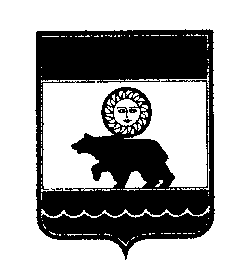 Глава Колпашевского городского поселения                                                                              А.В.ЩукинПаспортные данные Заявителя: серия            №             ,  дата выдачи                                                                                           .                                                                                              кем выдан:                                                                                                                                                                                             .    Адрес:                                                                                                                                                                                                     .   Контактный телефон:                                                                                                                                                                          .                                                                                                                                                                                  ОГРНИП (для индивидуального предпринимателя): №                                                                                                                   . ИНН                                КПП                                                  ОГРН                                                                                                   .   Представитель Заявителя(Ф.И.О.)Паспортные данные представителя: серия          №               , дата выдачи:                                                                                     .кем выдан:                                                                                                           .   Адрес:                                                                                                                  .Контактный телефон:                                                                                       .   от Арендодателя передал:от Арендатора принял:Директор МКУ «Имущество»__________________ /А.А.Подшивалов/    _____________ /__________________/              М.П.              М.П.